Tavoitteiden asettaminen ja niiden saavuttamisen arviointiNimi:Sukupuoli:Tavoite: ____________________________________________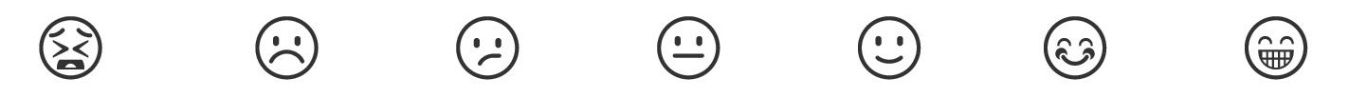 Tavoite: ____________________________________________Tavoite: ____________________________________________Tavoite: ____________________________________________Tavoite: ____________________________________________Tavoite: ____________________________________________Tavoite: ____________________________________________Tavoite: ____________________________________________Tavoite: ____________________________________________